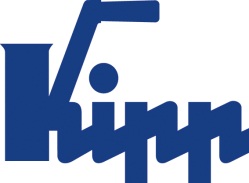 Notatka prasowa 	Sulz am Neckar, Maj 2014Pewne mocowanie, w każdych warunkachPierścienie zaciskowe Kipp w dwóch nowych wersjach.Na targach Automatica 2014 firma HEINRICH KIPP WERK zaprezentowała wyjątkową nowość: pierścienie zaciskowe ze szczeliną i dzielone, stanowiące uzupełnienie grupy elementów do budowy maszyn i przyrządów. Pierścienie te zapewniają dokładne i niezawodne mocowanie elementów konstrukcyjnych do wałów, nie powodując ich uszkodzenia.Pierścienie zaciskowe KIPP przejmują niewielkie siły poprzeczne zapobiegając tym samym wysuwaniu się wału z osadzenia. Dzięki dużym siłom mocującym elementy mogą być niezawodnie zaciskane również na środku wałów. Równomierny rozkład sił zacisku przy ściskaniu wału zapobiega powstawaniu uszkodzeń.Zarówno pierścienie ze szczeliną jak i dzielone są mocowane śrubowo na elementach zaciskowych wału. Korzyść ze stosowania pierścieni ze szczelinami polega na tym, że można je umieszczać w dowolnym miejscu wału, który został już trwale osadzony. Dwuczęściowa konstrukcja elementu pozwala na łatwy i szybki montaż bez konieczności demontażu przyległych komponentów. W celu uzyskania niezawodnego docisku konieczna jest tolerancja wału w zakresie h11.HEINRICH KIPP WERK oferuje pierścienie zaciskowe wykonane ze stali i stali nierdzewnej, które można stosować w zakresie temperatur od - 40°C do +175 °C. Na życzenie dostępne są pierścienie w innych rozmiarach.Znaków ze spacjalmi:Nagłówek: 51Wstep: 36Text: 1.281Razem: 1.368HEINRICH KIPP WERK KGPrzemysław Slabyul. Ostrowskiego 953-238 WrocławTelefon: +48 71 339 21 44E-Mail: p.slaby@kipp.comAby uzyskać więcej informacjiOdwiedź www.kipp.pl, Region: Polska, Zakładka: Nowości / aktualnościZdjęcia	Text:Pierścień zaciskowyFoto: KIPP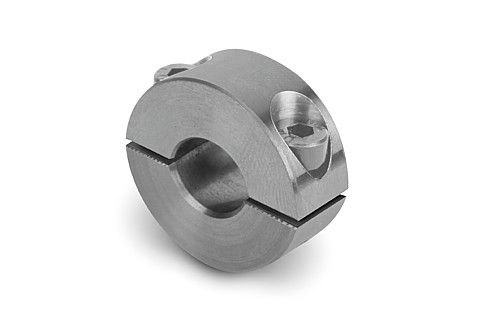 Dane:KIPP_Klemmring_geteilt.jpg